                  DESCRIÇÃO DE ATIVIDADES                  DESCRIÇÃO DE ATIVIDADES                  DESCRIÇÃO DE ATIVIDADES                  DESCRIÇÃO DE ATIVIDADESIDENTIFICAÇÃOIDENTIFICAÇÃOIDENTIFICAÇÃOIDENTIFICAÇÃOCargo: Analista de laboratório de Controle de QualidadeCargo: Analista de laboratório de Controle de QualidadeSalário experiencia: 1.098,00 + produtividadeFaixa Salário pós experiencia: 1.200,00 a 1.500,00Salário experiencia: 1.098,00 + produtividadeFaixa Salário pós experiencia: 1.200,00 a 1.500,00Área de Trabalho: Laboratório Área de Trabalho: Laboratório Obs.: Enviar Currículo para o e-mail: Recrutamento@grupocoringa.com.brObs.: Enviar Currículo para o e-mail: Recrutamento@grupocoringa.com.brCargo do Superior Coordenador (a) de qualidade.Cargo do Superior Coordenador (a) de qualidade.Cargo do Superior Coordenador (a) de qualidade.Cargo do Superior Coordenador (a) de qualidade.MISSÃOMISSÃOMISSÃOMISSÃOGarantir o controle de qualidade de qualidade dos produtos.Garantir o controle de qualidade de qualidade dos produtos.Garantir o controle de qualidade de qualidade dos produtos.Garantir o controle de qualidade de qualidade dos produtos.DESCRIÇÃO SUMÁRIADESCRIÇÃO SUMÁRIADESCRIÇÃO SUMÁRIADESCRIÇÃO SUMÁRIADar um suporte técnico na área de controle da qualidade; analisando e monitorando todo processo de produção, desde a entrada de matéria-prima a saída do produto final.Dar um suporte técnico na área de controle da qualidade; analisando e monitorando todo processo de produção, desde a entrada de matéria-prima a saída do produto final.Dar um suporte técnico na área de controle da qualidade; analisando e monitorando todo processo de produção, desde a entrada de matéria-prima a saída do produto final.Dar um suporte técnico na área de controle da qualidade; analisando e monitorando todo processo de produção, desde a entrada de matéria-prima a saída do produto final.TAREFASTAREFASTAREFASTAREFASResponsável pela coleta das amostras das matérias primas utilizadas nas indústrias, nos produtos dos processos industriais e produtos acabados, para análises, reanálises e guarda de contraprova (contra tipo);Responsável pela classificação de grãos: Milho (grão ou canjicado), milho de pipoca, urucum, arroz e café.Responsável em realizar análises dos produtos em processo industrial, produtos acabados e insumos: nas fábricas de milho e derivados, corantes, arroz e derivados, café, mingau, refresco, milho de pipoca e produtos terceirizados (leite de coco, mugunzá, mingau e farinha láctea); Embalagens plásticas: monitoramento e medição nas embalagens da fábrica de plástico, almoxarifado e fábricas de alimentos, produtos acabados e terceirizados (layout, espessura, gramatura e soldas);Responsável pelas medições de telas e chapas perfuradas utilizadas nas máquinas da indústria;Responsável por emitir o desvio de especificações, não conformidades e laudos de segregação do produto em processo e/ou acabado; responsável por executar análises físico-químicas e preparo para realização das análises sensoriais (análise degustativa) dos produtos da indústria diariamente e dos produtos mercado mensalmente fazendo comparativo entre os produtos de mercado e o da indústria;Checagem de peso, data de fabricação, validade e número de lote dos produtos acabados;Registrar todos os resultados de análises, em relatórios próprios;Manter a secção de trabalho limpa e organizada; Emitir placas de identificação de lote de produto não conforme, aguardando liberação, produtos de repasse, identificar e analisar lotes devolvidos e/ou ainda em estoque que apresentam não conformidades, Auxiliar no esvaziamento dos silos de produto não conforme e emitir relatórios referentes aos mesmos (laudo de segregação) e acompanhamento de produto de reprocesso;Controle pela guarda e análises dos produtos de contraprova, verificando o tempo de duração e comparativo com o da produção; efetuar análises de duplo cego e auditoria para comparação de análises da matriz x filial;Responsável pelo monitoramento da limpeza das máquinas e das fábricas no dia da limpeza, controle de pragas, Boas Práticas de Fabricação (BPF) e serviços administrativos.Responsável pela coleta das amostras das matérias primas utilizadas nas indústrias, nos produtos dos processos industriais e produtos acabados, para análises, reanálises e guarda de contraprova (contra tipo);Responsável pela classificação de grãos: Milho (grão ou canjicado), milho de pipoca, urucum, arroz e café.Responsável em realizar análises dos produtos em processo industrial, produtos acabados e insumos: nas fábricas de milho e derivados, corantes, arroz e derivados, café, mingau, refresco, milho de pipoca e produtos terceirizados (leite de coco, mugunzá, mingau e farinha láctea); Embalagens plásticas: monitoramento e medição nas embalagens da fábrica de plástico, almoxarifado e fábricas de alimentos, produtos acabados e terceirizados (layout, espessura, gramatura e soldas);Responsável pelas medições de telas e chapas perfuradas utilizadas nas máquinas da indústria;Responsável por emitir o desvio de especificações, não conformidades e laudos de segregação do produto em processo e/ou acabado; responsável por executar análises físico-químicas e preparo para realização das análises sensoriais (análise degustativa) dos produtos da indústria diariamente e dos produtos mercado mensalmente fazendo comparativo entre os produtos de mercado e o da indústria;Checagem de peso, data de fabricação, validade e número de lote dos produtos acabados;Registrar todos os resultados de análises, em relatórios próprios;Manter a secção de trabalho limpa e organizada; Emitir placas de identificação de lote de produto não conforme, aguardando liberação, produtos de repasse, identificar e analisar lotes devolvidos e/ou ainda em estoque que apresentam não conformidades, Auxiliar no esvaziamento dos silos de produto não conforme e emitir relatórios referentes aos mesmos (laudo de segregação) e acompanhamento de produto de reprocesso;Controle pela guarda e análises dos produtos de contraprova, verificando o tempo de duração e comparativo com o da produção; efetuar análises de duplo cego e auditoria para comparação de análises da matriz x filial;Responsável pelo monitoramento da limpeza das máquinas e das fábricas no dia da limpeza, controle de pragas, Boas Práticas de Fabricação (BPF) e serviços administrativos.Responsável pela coleta das amostras das matérias primas utilizadas nas indústrias, nos produtos dos processos industriais e produtos acabados, para análises, reanálises e guarda de contraprova (contra tipo);Responsável pela classificação de grãos: Milho (grão ou canjicado), milho de pipoca, urucum, arroz e café.Responsável em realizar análises dos produtos em processo industrial, produtos acabados e insumos: nas fábricas de milho e derivados, corantes, arroz e derivados, café, mingau, refresco, milho de pipoca e produtos terceirizados (leite de coco, mugunzá, mingau e farinha láctea); Embalagens plásticas: monitoramento e medição nas embalagens da fábrica de plástico, almoxarifado e fábricas de alimentos, produtos acabados e terceirizados (layout, espessura, gramatura e soldas);Responsável pelas medições de telas e chapas perfuradas utilizadas nas máquinas da indústria;Responsável por emitir o desvio de especificações, não conformidades e laudos de segregação do produto em processo e/ou acabado; responsável por executar análises físico-químicas e preparo para realização das análises sensoriais (análise degustativa) dos produtos da indústria diariamente e dos produtos mercado mensalmente fazendo comparativo entre os produtos de mercado e o da indústria;Checagem de peso, data de fabricação, validade e número de lote dos produtos acabados;Registrar todos os resultados de análises, em relatórios próprios;Manter a secção de trabalho limpa e organizada; Emitir placas de identificação de lote de produto não conforme, aguardando liberação, produtos de repasse, identificar e analisar lotes devolvidos e/ou ainda em estoque que apresentam não conformidades, Auxiliar no esvaziamento dos silos de produto não conforme e emitir relatórios referentes aos mesmos (laudo de segregação) e acompanhamento de produto de reprocesso;Controle pela guarda e análises dos produtos de contraprova, verificando o tempo de duração e comparativo com o da produção; efetuar análises de duplo cego e auditoria para comparação de análises da matriz x filial;Responsável pelo monitoramento da limpeza das máquinas e das fábricas no dia da limpeza, controle de pragas, Boas Práticas de Fabricação (BPF) e serviços administrativos.Responsável pela coleta das amostras das matérias primas utilizadas nas indústrias, nos produtos dos processos industriais e produtos acabados, para análises, reanálises e guarda de contraprova (contra tipo);Responsável pela classificação de grãos: Milho (grão ou canjicado), milho de pipoca, urucum, arroz e café.Responsável em realizar análises dos produtos em processo industrial, produtos acabados e insumos: nas fábricas de milho e derivados, corantes, arroz e derivados, café, mingau, refresco, milho de pipoca e produtos terceirizados (leite de coco, mugunzá, mingau e farinha láctea); Embalagens plásticas: monitoramento e medição nas embalagens da fábrica de plástico, almoxarifado e fábricas de alimentos, produtos acabados e terceirizados (layout, espessura, gramatura e soldas);Responsável pelas medições de telas e chapas perfuradas utilizadas nas máquinas da indústria;Responsável por emitir o desvio de especificações, não conformidades e laudos de segregação do produto em processo e/ou acabado; responsável por executar análises físico-químicas e preparo para realização das análises sensoriais (análise degustativa) dos produtos da indústria diariamente e dos produtos mercado mensalmente fazendo comparativo entre os produtos de mercado e o da indústria;Checagem de peso, data de fabricação, validade e número de lote dos produtos acabados;Registrar todos os resultados de análises, em relatórios próprios;Manter a secção de trabalho limpa e organizada; Emitir placas de identificação de lote de produto não conforme, aguardando liberação, produtos de repasse, identificar e analisar lotes devolvidos e/ou ainda em estoque que apresentam não conformidades, Auxiliar no esvaziamento dos silos de produto não conforme e emitir relatórios referentes aos mesmos (laudo de segregação) e acompanhamento de produto de reprocesso;Controle pela guarda e análises dos produtos de contraprova, verificando o tempo de duração e comparativo com o da produção; efetuar análises de duplo cego e auditoria para comparação de análises da matriz x filial;Responsável pelo monitoramento da limpeza das máquinas e das fábricas no dia da limpeza, controle de pragas, Boas Práticas de Fabricação (BPF) e serviços administrativos.INSTRUÇÃO / CONHECIMENTOINSTRUÇÃO / CONHECIMENTOINSTRUÇÃO / CONHECIMENTOINSTRUÇÃO / CONHECIMENTOCursando Ensino Superior em Administração; Direito ou áreas afins, a partir do 6º período.Cursando Ensino Superior em Administração; Direito ou áreas afins, a partir do 6º período.Cursando Ensino Superior em Administração; Direito ou áreas afins, a partir do 6º período.Cursando Ensino Superior em Administração; Direito ou áreas afins, a partir do 6º período.EXPERIÊNCIAEXPERIÊNCIAEXPERIÊNCIAEXPERIÊNCIANão requer experiênciaNão requer experiênciaNão requer experiênciaNão requer experiênciaSUPERVISÃO EXERCIDASUPERVISÃO EXERCIDASUPERVISÃO EXERCIDASUPERVISÃO EXERCIDACargo não exerce supervisãoCargo não exerce supervisãoCargo não exerce supervisãoCargo não exerce supervisãoCOMPETÊNCIAS PARA O CARGOCOMPETÊNCIAS PARA O CARGOCOMPETÊNCIAS PARA O CARGOCOMPETÊNCIAS PARA O CARGO- Coordenação Motora - Destreza Manual - Atenção - Ética- Concentração - Organização - Trabalho em Equipe- Respeito- Concentração - Organização - Trabalho em Equipe- Respeito- Proatividade - Rotina - Iniciativa- Disciplina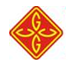 